Беседа «Мы за здоровые краски жизни»    1 марта в Международный день борьбы с наркоманией и незаконным оборотом наркотиков для читателей абонемента 5-9 классов, в течение дня проводилась  беседа «Мы за здоровые краски жизни», у стенда «Выбери жизнь!»     Библиотекарь рассказала читателям о пагубном влиянии наркотиков на организм человека, напомнила, в какой страшный плен они могут захватить личность, и как избежать беды. Во время беседы ребята получили информационные буклеты «Смотри в будущее!», «Живи настоящим!»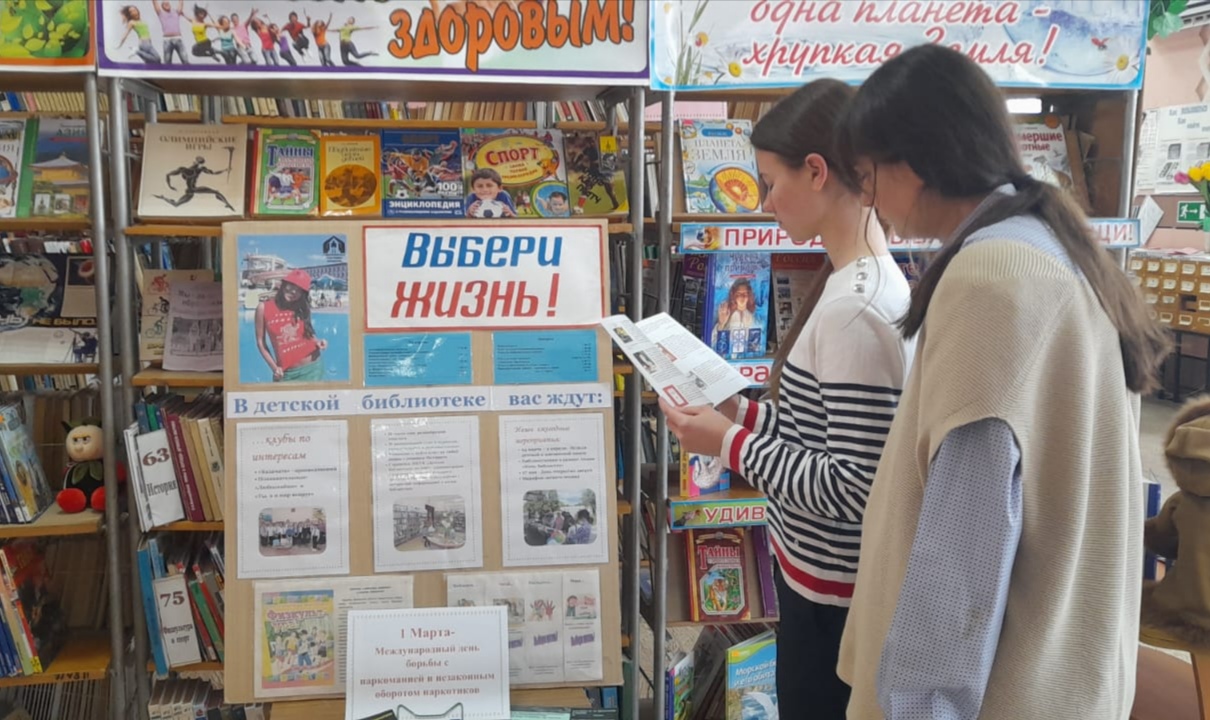 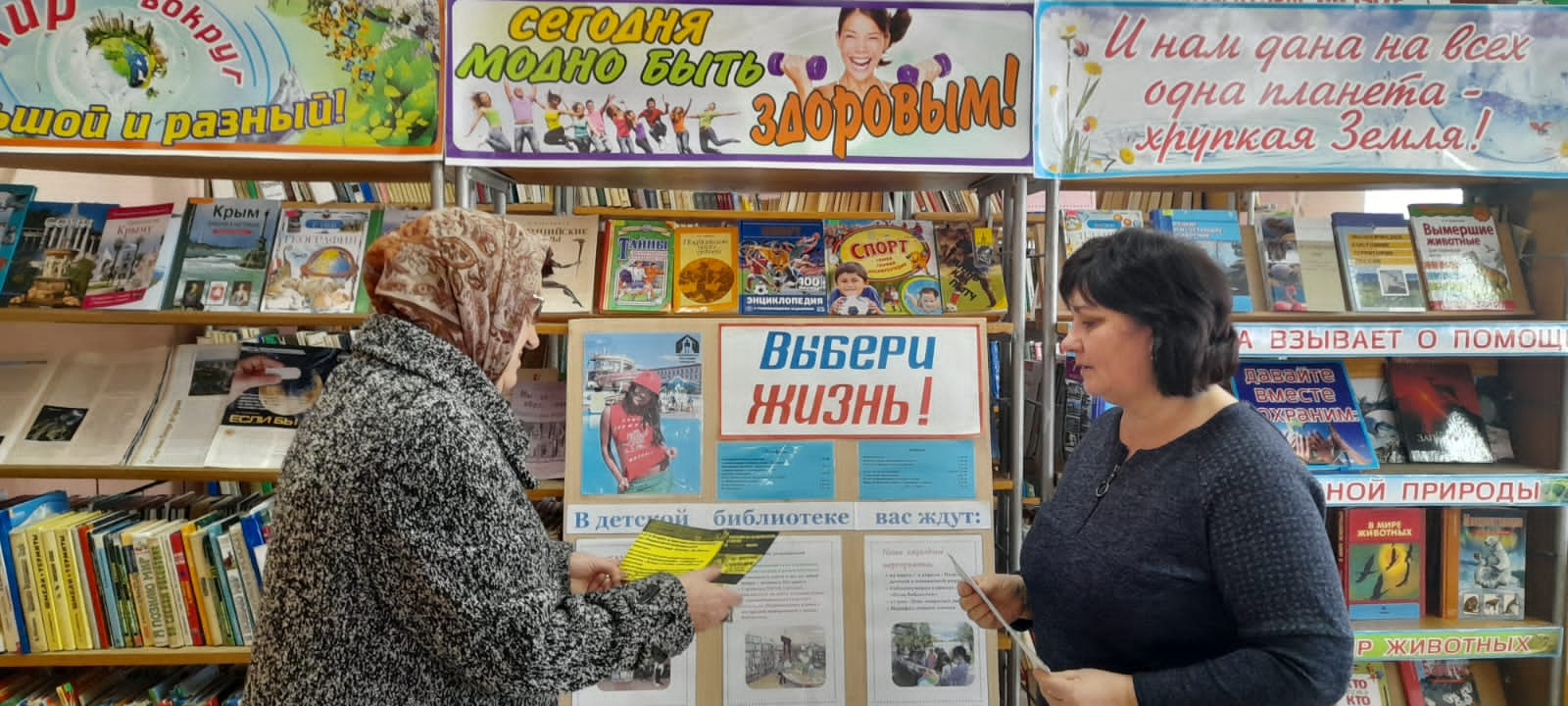 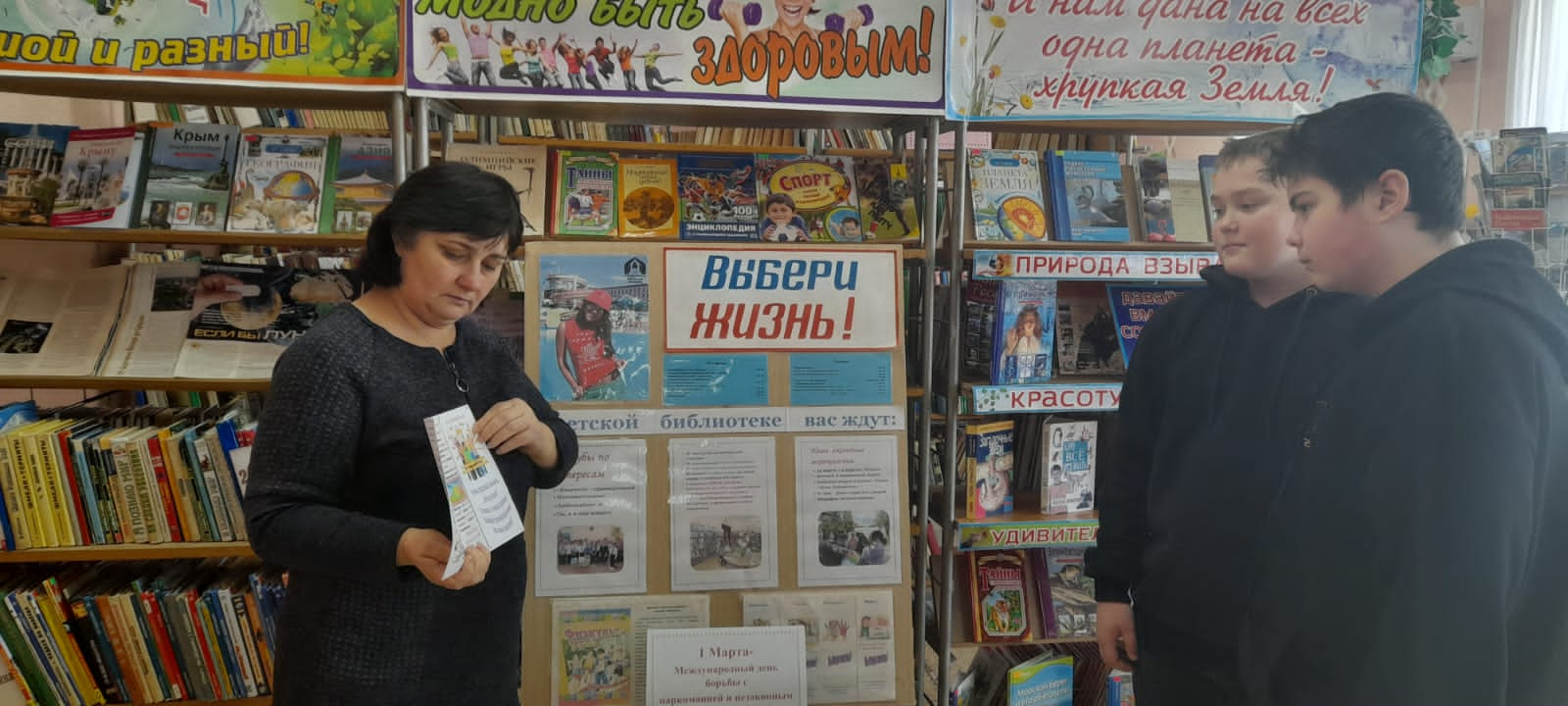 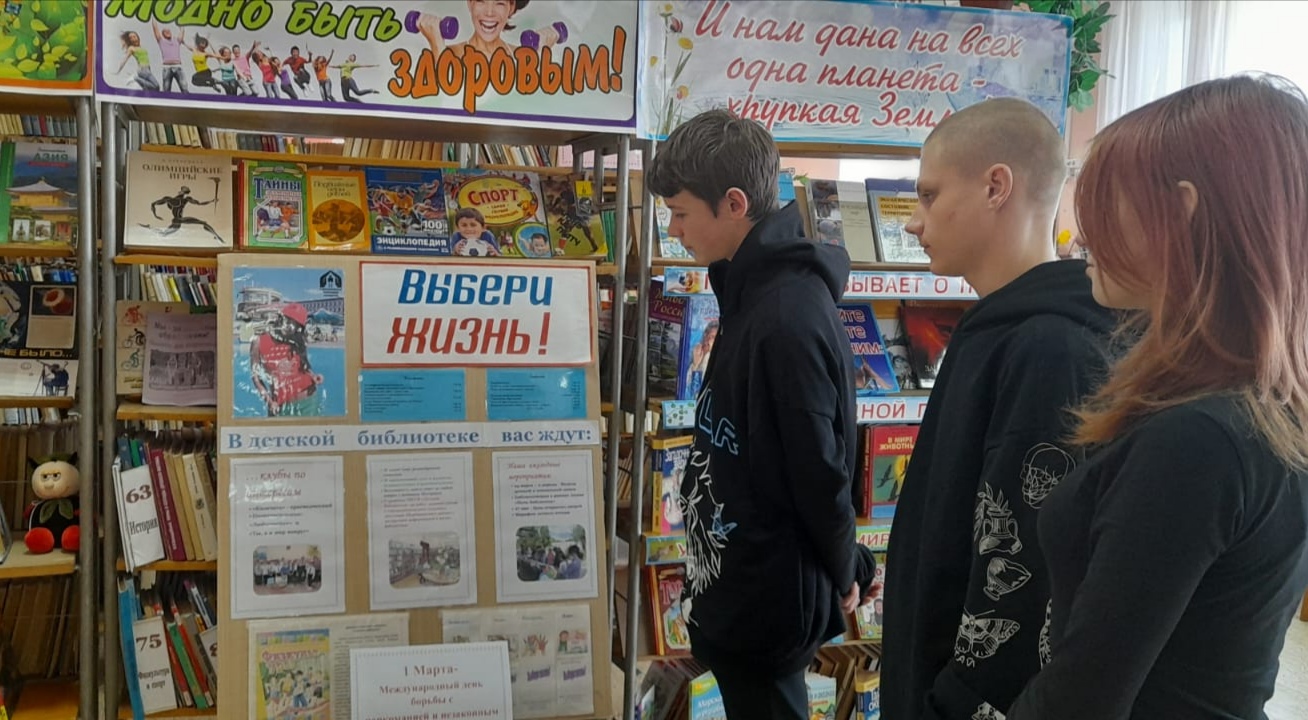 